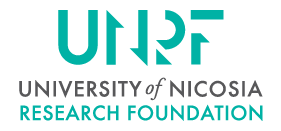 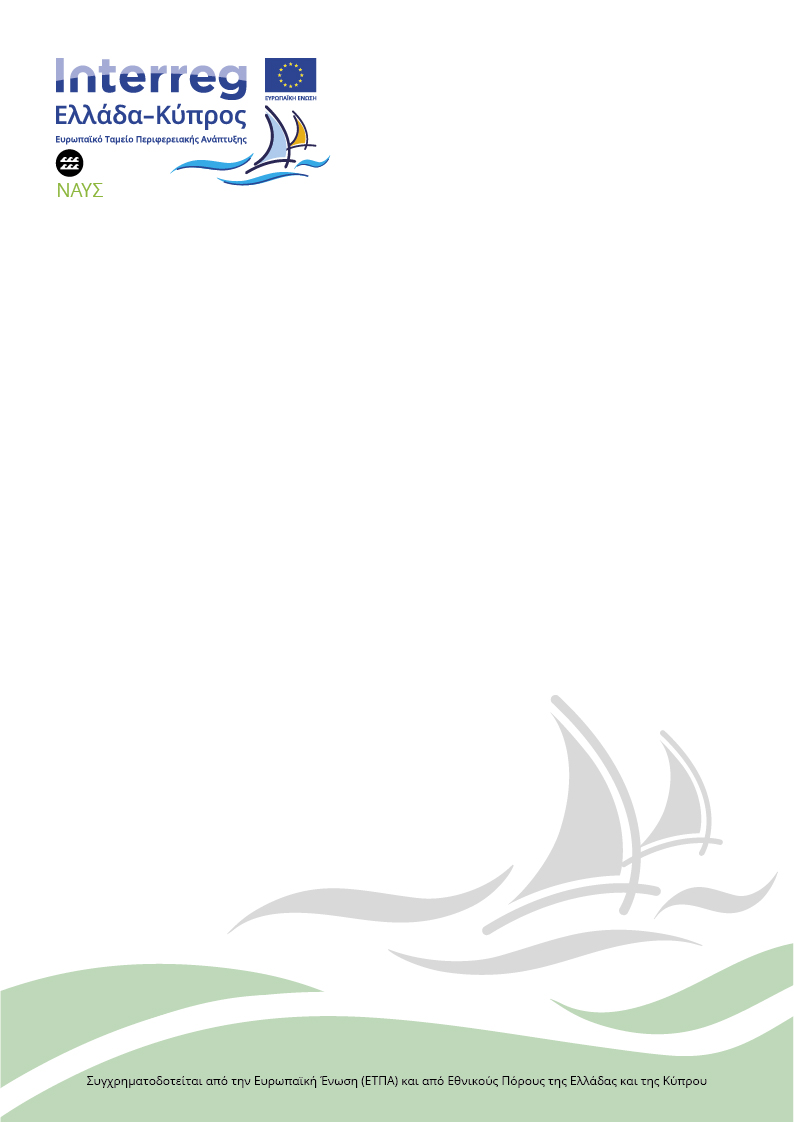 ΔΕΛΤΙΟ ΤΥΠΟΥΗΜΕΡΙΔΑ ΤΗΣ ΠΡΑΞΗΣ «ΝΑΥΣ»«ΝΑΥΣ e-market place: Αξιολόγηση Ηλεκτρονικής Πλατφόρμας για τη Διασύνδεση Προσφοράς & Ζήτησης Τοπικών Προϊόντων σε Λιμάνια Κρουαζιέρας»08 Ιουλίου 2021, Radisson Blu, ΛάρνακαΤην Πέμπτη 8 Ιουλίου 2021 πραγματοποιήθηκε στο ξενοδοχείο Radisson Blu στη Λάρνακα, η ημερίδα της Πράξης ΝΑΥΣ με τίτλο «ΝΑΥΣ e-market place: Αξιολόγηση της Ηλεκτρονικής Πλατφόρμας για τη Διασύνδεση Προσφοράς & Ζήτησης Τοπικών Προϊόντων σε Λιμάνια Κρουαζιέρας». Την Ημερίδα διοργάνωσε το Ερευνητικό Ίδρυμα του Πανεπιστημίου Λευκωσίας (ΕΙΠΛ) σε συνεργασία με το Κυπριακό Εμπορικό και Βιομηχανικό Επιμελητήριο, στο πλαίσιο της Πράξης «ΝΑΥΣ: Αξιοποίηση Ναυτιλιακών Πληροφοριών στη Διαλειτουργικότητα Εφοδιαστικών Αλυσίδων Προμηθευτικής και Εξυπηρέτησης της Κρουαζιέρας».Στόχοι της Ημερίδας ήταν η ενημέρωση των ενδιαφερόμενων μερών για τα οφέλη από τη χρήση της ηλεκτρονικής πλατφόρμας ΝΑΥΣ e-marketplace, η αξιολόγηση της ηλεκτρονικής πλατφόρμας και η δικτύωση των ενδιαφερόμενων μερών από την Κύπρο και την Ελλάδα.Την Ημερίδα άνοιξε ο Υφυπουργός Ναυτιλίας Κύπρου, Βασίλης Δημητριάδης, τονίζοντας ότι από την κρίση προκύπτουν ευκαιρίες ανάπτυξης και ότι πλέον η Κύπρος επαναδραστηριοποιείται στην παγκόσμια αγορά της κρουαζιέρας. Ο Υφυπουργός τόνισε ότι μέσα από την Πράξη ΝΑΥΣ θα δοθεί η ευκαιρία στους τοπικούς παραγωγούς της Ελλάδας και της Κύπρου να προωθήσουν τα προϊόντα τους με αμοιβαίο όφελος, και διαβεβαίωσε ότι το Υφυπουργείο Ναυτιλίας βρίσκεται στη διάθεση των εταίρων της ΝΑΥΣ με σκοπό την περαιτέρω στήριξη και προώθηση της πλατφόρμας μέσα από υφιστάμενα έργα και πρωτοβουλίες. Στον χαιρετισμό του ο Αντιπεριφερειάρχης Κρήτης Γεώργιος Αλεξάκης υπογράμμισε ότι η δημιουργία ηλεκτρονικής πλατφόρμας για την προώθηση των τοπικών προϊόντων στην εφοδιαστική αλυσίδα της κρουαζιέρας, αποτελεί καινοτόμο εργαλείο που ενισχύει τη διαλειτουργικότητα με άλλα συστήματα, και επεσήμανε την αποτελεσματικότητά της στη διάχυση των πληροφοριών μεταξύ των εμπλεκόμενων φορέων.Στον γραπτό χαιρετισμό του, ο Περιφερειάρχης Νοτίου Αιγαίου Γεώργιος Χατζημάρκος, υπογράμμισε ότι «η Περιφέρεια επενδύει συστηματικά στην καινοτομία και την ανταγωνιστικότητα και αξιοποιεί όλα τα διαθέσιμα εργαλεία προκειμένου τα οφέλη να είναι αξιοποιήσιμα και λειτουργικά και για τα 48 νησιά που εποπτεύει. Στηρίζοντας πρωτοποριακά έργα όπως το ΝΑΥΣ, ξεφεύγουμε επιτέλους από τη σφαίρα της μιζέριας και δημιουργούμε πρότυπα».  Ο Δρ. Λεωνίδας Ευθυμίου από το ΕΙΠΛ, παρουσίασε το όραμα και τους στόχους της Πράξης καθώς και τις υπάρχουσες προκλήσεις αλλά και τις σημαντικές βελτιωτικές εξελίξεις στον τομέα της Κρουαζιέρας στην Κύπρο, ενώ η Γιάννα Ορφανίδου, Ερευνήτρια του ΕΙΠΛ και ο Αναστάσιος Μάνος, Δ/νων Σύμβουλος Dotsoft A.E., παρουσίασαν τα αποτελέσματα της πιλοτικής εφαρμογής της πλατφόρμας στην Κύπρο και την Ελλάδα αντίστοιχα. Οι συμμετέχοντες στην Ημερίδα τόσο με φυσική όσο και με διαδικτυακή παρουσία, υπό την καθοδήγηση του Ξενοφώντα Κίτσιου, συνεργάτης της Περιφέρειας Κρήτης, είχαν την ευκαιρία να κάνουν εγγραφή και να πλοηγηθούν στην ηλεκτρονική πλατφόρμα. Στη συνέχεια, υπό την καθοδήγηση της Δρ. Εύης Δεκούλου, Ερευνήτριας του ΕΙΠΛ, ζητήθηκε από τους συμμετέχοντες να αξιολογήσουν την ηλεκτρονική πλατφόρμα και να δώσουν ανατροφοδότηση με τη μορφή συμπλήρωσης ερωτηματολογίου. Επίσης, οι συμμετέχοντες στην Ημερίδα είχαν την ευκαιρία να παρακολουθήσουν ενδιαφέρουσες παρουσιάσεις επαγγελματιών της βιομηχανίας της κρουαζιέρας. Ο Δρ. Εμμανουήλ Νικολαΐδης, Οικονομολόγος και Managing Director της εταιρείας Acorido Ltd, επεξήγησε τον κρίσιμο ρόλο των επιμελητηρίων στην εποικοδομητική συνεργασία του τομέα της κρουαζιέρας με κυπριακές επιχειρήσεις, και επεσήμανε την ανάγκη ενίσχυσης του κρίσιμου ρόλου των επιμελητηρίων, που αποτελούν τον συνδετικό κρίκο της παραγωγής με την κατανάλωση. Ο Δρ. Πυθαγόρας Νάγος, Strategic Advisor, αναλύοντας τις μελλοντικές τάσεις της κρουαζιέρας, προέβλεψε ότι η Κύπρος δεν αναμένεται να επιστρέψει στον αριθμό των επιβατών κρουαζιέρας του 2019 πριν το 2025, ενώ προκειμένου να ανακάμψει η κρουαζιέρα απαιτούνται δυναμικές συνέργειες μεταξύ των ενδιαφερόμενων μερών. Τέλος, ο Νικόλαος Παπασταματίου, Α’ Αντιπρόεδρος του Επιμελητηρίου Δωδεκανήσου, παρουσίασε το όραμα και τους στόχους του δικτύου Aegean Cuisine και εξήγησε τον υποστηρικτικό ρόλο του Δικτύου στην πλατφόρμα ΝΑΥΣ e-marketplace.